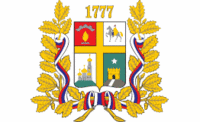 КОМИТЕТ ПО ДЕЛАМГРАЖДАНСКОЙ ОБОРОНЫ И ЧРЕЗВЫЧАЙНЫМ СИТУАЦИЯМАДМИНИСТРАЦИИ ГОРОДА СТАВРОПОЛЯПРИКАЗ04.06.2014      			    г. Ставрополь 			                   № 44Об утверждении Положения о комиссии по формированию кадрового резерва для замещения вакантных должностей муниципальной службы в комитете по делам гражданской обороны и чрезвычайным ситуациям администрации города СтаврополяВ соответствии с решением Ставропольской городской Думы от
18 сентября . № 411 «О внесении изменений в решение Ставропольской городской Думы «Об утверждении Положения о формировании, подготовке и использовании муниципального резерва управленческих кадров города Ставрополя, Положения о формировании кадрового резерва для замещения вакантных должностей муниципальной службы в городе Ставрополе»ПРИКАЗЫВАЮ:1. Утвердить Положение о комиссии по формированию кадрового резерва для замещения вакантных должностей муниципальной службы в комитете по делам гражданской обороны и чрезвычайным ситуациям администрации города Ставрополя согласно приложению.2. Признать утратившим силу приказ руководителя управления по делам гражданской обороны и чрезвычайным ситуациям администрации города Ставрополя от 16.11.2012 № 49 «Об утверждении Положения о комиссии по формированию кадрового резерва для замещения вакантных должностей муниципальной службы в управлении по делам гражданской обороны и чрезвычайным ситуациям администрации города Ставрополя».3. Настоящий приказ вступает в силу на следующий день после дня его официального опубликования в газете «Вечерний Ставрополь».4. Контроль исполнения настоящего приказа возложить на заместителя руководителя комитета по делам гражданской обороны и чрезвычайным ситуациям администрации города Ставрополя Дзилихова В.М.Руководитель комитета по делам гражданскойобороны и чрезвычайным ситуациямадминистрации города Ставрополя                                                   Б.В. СкрипкаПриказ подготовлен отделом кадрового обеспеченияи защиты государственной тайны                                                                        Приложение к приказу руководителя комитета  по делам гражданской обороны и чрезвычайным ситуациям администрации города Ставрополя от 04.06.2014      № 44ПОЛОЖЕНИЕо комиссии по формированию кадрового резерва для замещения вакантных должностей муниципальной службы в комитете по делам гражданской обороны и чрезвычайным ситуациям администрации города СтаврополяКомиссия по формированию кадрового резерва для замещения вакантных должностей муниципальной службы в комитете по делам гражданской обороны и чрезвычайным ситуация администрации города Ставрополя (далее – Комиссия) создается в соответствии с Положением о формировании кадрового резерва для замещения вакантных должностей муниципальной службы в городе Ставрополе, утвержденным решением Ставропольской городской Думы от 21 марта . № 186 (далее – Положение о кадровом резерве) и Положением о комиссии по формированию кадрового резерва для замещения вакантных должностей муниципальной службы в комитете по делам гражданской и чрезвычайным ситуациям администрации города Ставрополя (далее – Положение).Комиссия создается в целях обеспечения формирования кадрового резерва для замещения вакантных должностей муниципальной службы в комитете по делам гражданской обороны и чрезвычайным ситуациям администрации города Ставрополя (далее – кадровый резерв) путем проведения отбора лиц, претендующих на включение в кадровый резерв (далее соответственно – отбор, отбор претендентов).Комиссия руководствуется в своей деятельности Конституцией Российской Федерации, федеральными конституционными законами, федеральными законами, указами и распоряжениями Президента Российской Федерации, постановлениями и распоряжениями Правительства Российской Федерации, Уставом (Основным Законом) Ставропольского края, законами Ставропольского края, постановлениями и распоряжениями Губернатора Ставропольского края, постановлениями и распоряжениями Правительства Ставропольского края, Уставом муниципального образования города Ставрополя Ставропольского края, решениями Ставропольской городской Думы, Порядком проведения отбора лиц, претендующих на включение в кадровый резерв для замещения вакантных должностей муниципальной службы в комитете по делам гражданской обороны и чрезвычайным ситуациям администрации города Ставрополя (далее – Порядок проведения отбора), иными постановлениями и распоряжениями администрации города Ставрополя, а также настоящим Положением.Основными задачами Комиссии являются:обеспечение равного доступа граждан и муниципальных служащих комитета по делам гражданской обороны и чрезвычайным ситуациям администрации города Ставрополя (далее – претенденты) для участия в отборе;участие в формировании кадрового резерва.Комиссия в соответствии с возложенными на нее задачами осуществляет следующие функции:определяет на первом этапе отбора соответствие претендентов квалификационным и иным требованиям к должностям муниципальной службы, на которые проводится отбор, на основании представленных документов об образовании, осуществлении трудовой деятельности, прохождении муниципальной службы, гражданской или иной государственной службы, а также определяет метод(ы) оценки профессиональных и личностных качеств претендентов при проведении второго этапа отбора;оценивает профессиональные, деловые и личностные качества претендентов, допущенных к участию во втором этапе отбора, на основании представленных документов, а также на основании оценочных процедур с использованием методов оценки профессиональных и личностных качеств претендентов, предусмотренных Порядком проведения отбора;подводит итоги отбора и определяет претендентов, наиболее подготовленных для замещения должностей муниципальной службы, на которые формируется кадровый резерв;принимает решения в соответствии с полномочиями, предоставленными Положением о кадровом резерве и Порядком проведения отбора.Заседание Комиссии проводится при наличии не менее двух претендентов на включение в кадровый резерв. При наличии менее двух претендентов, допущенных к участию во втором этапе отбора на каждую должность муниципальной службы, а также при явке на второй этап отбора менее двух претендентов, Комиссией принимается решение о признании отбора несостоявшимся.Комиссия состоит из председателя Комиссии, заместителя председателя Комиссии, секретаря Комиссии и членов Комиссии.В состав Комиссии в обязательном порядке включается руководитель структурного подразделения комитета по делам гражданской обороны и чрезвычайным ситуациям администрации города Ставрополя, в котором проводится отбор претендентов на включение в кадровый резерв.Персональный состав Комиссии утверждается приказом руководителя комитета по делам гражданской обороны и чрезвычайным ситуациям администрации города Ставрополя (далее – руководитель комитета) и должен составлять не менее 5 человек.Комиссия действует на постоянной основе.Заседания Комиссии проводятся по мере необходимости, но не реже двух раз в год.Заседание Комиссии проводит председатель Комиссии, а в его отсутствие – заместитель председателя Комиссии.Заседание Комиссии считается правомочным, если на нем присутствуют более половины ее членов.Члены Комиссии участвуют в ее заседаниях без права замены. В случае отсутствия на заседании Комиссии, член Комиссии имеет право представить свое мнение по рассматриваемым вопросам в письменной форме.Председатель Комиссии:осуществляет общее руководство деятельностью Комиссии;назначает дату, место и время проведения заседания Комиссии;утверждает повестку дня заседания Комиссии;организует работу Комиссии;председательствует на заседаниях Комиссии;утверждает метод(ы) оценки профессиональных и личностных качеств претендентов при проведении отбора, не позднее чем за 5 календарных дней до дня проведения второго этапа отбора;дает поручения членам Комиссии и контролирует их исполнение;подписывает документы и протокол заседания Комиссии.Секретарь Комиссии:формирует повестку дня заседания Комиссии;оповещает членов Комиссии о дате, месте и времени проведения заседания Комиссии;обеспечивает подготовку материалов к заседанию Комиссии;проверяет правильность оформления представленных руководителем структурного подразделения комитета по делам гражданской обороны и чрезвычайным ситуациям администрации города Ставрополя, в котором проводится отбор претендентов на включение в кадровый резерв, вопросов (тем, задач) для проведения методов оценки профессиональных и личностных качеств претендентов, их свод и передачу на утверждение председателю Комиссии;ведет и подписывает протокол заседания Комиссии;оформляет необходимую документацию в соответствии с решением Комиссии;контролирует выполнение решений Комиссии;осуществляет подготовку и передачу решения Комиссии руководителю комитета;уведомляет претендентов, допущенных к участию во втором этапе отбора, о дате, месте и времени его проведения в письменной форме не позднее чем за 7 календарных дней до начала второго этапа отбора;уведомляет претендентов о причинах отказа в допуске к участию во втором этапе отбора в письменной форме в семидневный срок со дня принятия Комиссией решения о дате проведения второго этапа отбора;доводит результаты второго этапа отбора до сведения претендентов, участвовавших в отборе, в письменной форме в семидневный срок со дня заседания Комиссии;размещает на официальном сайте (портале) комитета по делам гражданской обороны и чрезвычайным ситуациям администрации города Ставрополя в информационно-телекоммуникационной сети «Интернет» информацию о результатах проведения отбора в семидневный срок со дня заседания Комиссии.По результатам проведения первого этапа отбора претендентов Комиссия принимает следующие решения:допустить претендента к участию во втором этапе отбора;отказать претенденту в допуске к участию во втором этапе отбора с указанием причин отказа;установить дату, место и время проведения второго этапа отбора;определить метод(ы) оценки профессиональных и личностных качеств претендентов при проведении второго этапа отбора;признать отбор несостоявшимся при допуске к участию во втором этапе отбора менее двух претендентов на каждую должность муниципальной службы.По результатам проведения второго этапа отбора претендентов Комиссия принимает одно из следующих решений:рекомендовать руководителю комитета включить претендента в кадровый резерв в установленном порядке;отказать претенденту во включении его в кадровый резерв;признать отбор несостоявшимся по причине явки на второй этап отбора менее двух претендентов, допущенных к участию в отборе на каждую должность муниципальной службы.По результатам проведения первого и второго этапов отбора Комиссией принимается решение путем открытого голосования большинством голосов ее членов, присутствующих на заседании, в отсутствие претендентов. В случае равенства голосов решающим является голос председательствующего на заседании Комиссии.Решение Комиссии оформляется протоколом в одном экземпляре, который подписывают председатель, заместитель председателя, секретарь и члены Комиссии, принявшие участие в заседании.По результатам проведения второго этапа отбора претендентов протокол заседания Комиссии передается руководителю комитета в семидневный срок со дня заседания Комиссии для принятия соответствующего решения.Организационное и техническое обеспечение деятельности
 Комиссии осуществляет отдел кадрового обеспечения и защиты государственной тайны комитета по делам гражданской обороны и чрезвычайным ситуациям администрации города Ставрополя.Руководитель отдела кадрового обеспеченияи защиты государственной тайныкомитета по делам гражданской обороны и чрезвычайным ситуациям							администрации города Ставрополя 				       В.В. Карамова